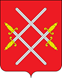 АДМИНИСТРАЦИЯ РУЗСКОГО ГОРОДСКОГО ОКРУГАМОСКОВСКОЙ ОБЛАСТИПОСТАНОВЛЕНИЕот _______ № ___О внесении изменений в Порядок разработки и утверждениясхем размещения нестационарных торговых объектов на территории Рузского городского округа Московской области, утвержденный постановлением Администрации Рузского городского округа от 04.12.2020 №3906 (в редакции от 08.04.2021 № 1164, от 27.09.2021 № 3702)                                                                                                                        В соответствии с Федеральным законом от 28.12.2009 № 381-ФЗ «Об основах государственного регулирования торговой деятельности в Российской Федерации», Постановлением Правительства Российской Федерации от 29.09.2010 №772 «Об утверждении Правил включения нестационарных торговых объектов, расположенных на земельных участках, в зданиях, строениях и сооружениях, находящихся в государственной собственности, в схему размещения нестационарных торговых объектов, Распоряжением Министерства сельского хозяйства и продовольствия Московской области от 13.10.2020 №20РВ-306 «О разработке и утверждении органами местного самоуправления муниципальных образований Московской области схем размещения нестационарных торговых объектов и Методических рекомендаций по размещению нестационарных торговых объектов на территории муниципального образования Московской области», руководствуясь Уставом Рузского городского округа, Администрация Рузского  городского округа постановляет:1. Порядок разработки и утверждения схем размещения нестационарных торговых объектов на территории Рузского городского округа Московской области, утвержденный постановлением Администрации Рузского городского округа от 04.12.2020 №3906 (в редакции от 08.04.2021 №1164, от 27.09.2021 №3702) изложить в новой редакции (прилагается).         2. Опубликовать настоящее постановление в газете «Красное знамя» и разместить на официальном сайте Рузского городского округа в сети «Интернет».3. Контроль за исполнением настоящего постановления возложить на Первого заместителя Главы Администрации Рузского городского округа Пеняева Ю.А. Глава городского округа                                                                             Н.Н. Пархоменко                                           Приложение к постановлению Администрации Рузского городского округа                                                                                                                       Московской области                                                                                                                      от _________№ ____                                                                                                                          Порядок разработки и утверждения схем размещения нестационарных торговых объектов на территории Рузского городского округа Московской области
Общие положения1.1. Порядок разработки и утверждения схемы размещения нестационарных торговых объектов (далее - Порядок) на территории Рузского городского округа Московской области разработан в целях реализации Федерального закона от 28.12.2009 № 381-ФЗ «Об основах государственного регулирования торговой деятельности в Российской Федерации», в  соответствии с Распоряжением Министерства сельского хозяйства и продовольствия Московской области от 23.03.2021 №19РВ-88 «О внесении изменений в Порядок разработки и утверждении органами местного самоуправления муниципальных образований Московской области схем размещения нестационарных торговых объектов и Методических рекомендаций по размещению нестационарных торговых объектов на территории муниципального образования Московской области»,  устанавливает процедуру разработки и утверждения схем размещения нестационарных торговых объектов на территории Рузского  городского округа Московской области.Порядок размещения и использования нестационарных торговых объектов
в стационарном торговом объекте, в ином здании, строении, сооружении или
на земельном участке, находящихся в частной собственности, устанавливается собственником стационарного торгового объекта, иного здания, строения, сооружения или земельного участка с учетом требований, определенных законодательством Российской Федерации.1.2. Размещение нестационарных торговых объектов на территории Рузского городского округа Московской области должно соответствовать градостроительным, строительным, архитектурным, пожарным, санитарным нормам, правилам и нормативам.1.3. Разработка схемы осуществляется в целях:создания условий для улучшения организации и качества торгового обслуживания населения и обеспечения доступности товаров для населения;установления единого порядка размещения нестационарных торговых объектов на территории Рузского   городского округа Московской области;достижения нормативов минимальной обеспеченности населения площадью торговых объектов, установленных Правительством Московской области;формирования современной торговой инфраструктуры;оказания мер поддержки сельскохозяйственным товаропроизводителям, в том числе осуществляющим деятельность на территории Рузского городского округа Московской области.1.4. Требования, предусмотренные настоящим Порядком, не распространяются на отношения, связанные с размещением нестационарных торговых объектов, находящихся на ярмарках, а также при проведении праздничных и иных массовых мероприятий, имеющих краткосрочный характер.1.5. Утверждение схем, внесение в них изменений не является основанием для пересмотра мест размещения нестационарных торговых объектов, строительство, реконструкция или эксплуатация которых были начаты до утверждения указанных схем.1.6. Включение нестационарных торговых объектов, расположенных
на земельных участках, находящихся в собственности Московской области, в схему осуществляется по согласованию с исполнительным органом государственной власти Московской области, осуществляющим полномочия собственника имущества.1.7. Закрепить мероприятия по предоставлению сельскохозяйственным товаропроизводителям и организациям потребительской кооперации, которые являются субъектами малого и среднего предпринимательства, муниципальных преференций в виде предоставления мест для размещения нестационарных торговых объектов без проведения аукционов на льготных условиях или на безвозмездной основе.1.8. Схема разрабатывается и утверждается Администрацией Рузского городского округа Московской области в соответствии с Уставом Рузского   городского округа Московской области на пять календарных лет.1.9. Для целей настоящего Порядка используются следующие понятия:схема - документ, состоящий из текстовой (в виде таблицы) и графической частей, содержащий информацию об адресных ориентирах, виде, специализации нестационарного торгового объекта, периоде размещения нестационарного торгового объекта, форме собственности земельного участка, о возможности размещения нестационарного торгового объекта субъектами малого и среднего предпринимательства.нестационарный торговый объект - торговый объект, представляющий собой временное сооружение или временную конструкцию, не связанные прочно с земельным участком вне зависимости от присоединения или неприсоединения к сетям инженерно-технического обеспечения, в том числе передвижное сооружение.специализация нестационарного торгового объекта - торговая деятельность, при которой восемьдесят и более процентов всех предлагаемых к продаже товаров (услуг) от их общего количества составляют товары (услуги) одной группы, за исключением деятельности по реализации печатной продукции.Специализация нестационарного торгового объекта «Печать» - торговая деятельность, при которой пятьдесят и более процентов всех предлагаемых к продаже товаров от их общего количества составляет печатная продукция. Реализация иных дополнительных групп товаров (услуг) осуществляется в соответствии с установленной номенклатурой.К нестационарным торговым объектам, включаемым в схему, относятся:павильон - оборудованное строение, имеющее торговый зал и помещения для хранения товарного запаса, рассчитанное на одно или несколько рабочих мест;киоск - оснащенное торговым оборудованием строение, не имеющее торгового зала и помещений для хранения товаров, рассчитанное на одно рабочее место продавца, на площади которого хранится товарный запас;торговая галерея - выполненный в едином архитектурном решении нестационарный торговый объект, состоящий из совокупности, но не более пяти (в одном ряду) специализированных павильонов или киосков, симметрично расположенных напротив друг друга, обеспечивающих беспрепятственный проход для покупателей, объединенных под единой временной светопрозрачной кровлей, не несущей теплоизоляционную функцию;пункт быстрого питания - павильон или киоск, специализирующийся на продаже изделий из полуфабрикатов высокой степени готовности в потребительской упаковке, обеспечивающей термическую обработку пищевого продукта;мобильный пункт быстрого питания - передвижное сооружение (автокафе), специализирующееся на продаже изделий из полуфабрикатов высокой степени готовности в потребительской упаковке, обеспечивающей термическую обработку пищевого продукта;выносное холодильное оборудование - холодильник для хранения и реализации прохладительных напитков и мороженого;торговый автомат (вендинговый автомат) - временное техническое устройство, сооружение или конструкция, осуществляющее продажу штучного товара, оплата и выдача которого осуществляется с помощью технических приспособлений, не требующих непосредственного участия продавца;бахчевой развал - нестационарный торговый объект, представляющий собой специально оборудованную временную конструкцию в виде обособленной открытой площадки или установленной торговой палатки, предназначенный для продажи сезонных бахчевых культур;передвижное сооружение - изотермические емкости и цистерны, прочие передвижные объекты;объект мобильной торговли - нестационарный торговый объект, представляющий специализированный автомагазин, автолавку или иное специально оборудованное для осуществления розничной торговли транспортное средство;специализированный нестационарный торговый объект для организации реализации продукции сельскохозяйственных товаропроизводителей
(далее - специализированный нестационарный торговый объект) – выполненный
в едином архитектурном решении нестационарный торговый объект, состоящий
из соединенных между собой нестационарных торговых объектов, находящихся под общим управлением, общей площадью не более 150 кв. м, в которых не менее восьмидесяти процентов торговых мест от их общего количества, предназначено для осуществления продажи товаров сельскохозяйственными товаропроизводителями,
в том числе осуществляющими деятельность на территории Московской области;понятие «сельскохозяйственный товаропроизводитель» используется в значении, установленном Федеральным законом от 29.12.2006 № 264-ФЗ «О развитии сельского хозяйства»;елочный базар - нестационарный торговый объект, представляющий собой специально оборудованную временную конструкцию в виде обособленной открытой площадки для новогодней (рождественской) продажи натуральных хвойных деревьев и веток хвойных деревьев;торговая палатка - нестационарный торговый объект, представляющий собой оснащенную прилавком легковозводимую сборно-разборную конструкцию, образующую внутреннее пространство, не замкнутое со стороны прилавка, предназначенный для размещения одного или нескольких рабочих мест продавцов и товарного запаса на один день торговли;объект реализации сельскохозяйственных и декоративных кустов и растений  - нестационарный торговый объект, представляющий собой киоск или павильон со специально оборудованной временной конструкцией в виде обособленной  огороженной  открытой площадки  (экспозиционной и/или  декоративной), предназначенный  для реализации  сельскохозяйственных и декоративных  деревьев, кустов и растений и  сопутствующих  товаров.2. Требования к разработке схемы2.1. При разработке схемы учитываются:особенности развития торговой деятельности Рузского городского округа Московской области;необходимость размещения не менее, чем шестидесяти процентов нестационарных торговых объектов, используемых субъектами малого или среднего предпринимательства, осуществляющими торговую деятельность, от общего количества нестационарных торговых объектов;обеспечение беспрепятственного развития улично-дорожной сети;обеспечение беспрепятственного движения транспорта и пешеходов;специализация нестационарного торгового объекта;обеспечение соответствия деятельности нестационарных торговых объектов санитарным, противопожарным, экологическим требованиям, правилам продажи отдельных видов товаров, требованиям безопасности для жизни и здоровья людей.2.2. Размещение нестационарных торговых объектов должно обеспечивать свободное движение пешеходов и доступ потребителей к торговым объектам, в том числе обеспечение безбарьерной среды жизнедеятельности для инвалидов и иных маломобильных групп населения, беспрепятственный подъезд спецтранспорта при чрезвычайных ситуациях.2.3. Внешний вид нестационарных торговых объектов должен соответствовать внешнему архитектурному облику сложившейся застройки Рузского городского округа Московской области.2.4. Площадки для размещения нестационарных торговых объектов и прилегающая территория должны быть благоустроены.2.5. Период размещения нестационарного торгового объекта устанавливается с учетом следующих особенностей:для мест размещения передвижных сооружений (выносного холодильного оборудования), торговых палаток период размещения устанавливается с 1 апреля по 1 ноября;для мест размещения бахчевых развалов период размещения устанавливается с 1 августа по 1 ноября;для мест размещения елочных базаров период размещения устанавливается 
с 1 декабря по 10 января;для иных нестационарных торговых объектов, за исключением предусмотренных абзацами вторым, третьим и четвертым настоящего пункта, - с учетом необходимости обеспечения устойчивого развития территорий, на срок действия схемы.2.6. Не допускается размещение нестационарных торговых объектов:            в местах, не включенных в схему;            в арках зданий, на газонах (без устройства специального настила), площадках (детских, для отдыха, спортивных, транспортных стоянках), посадочных площадках пассажирского транспорта (в том числе сблокированных с остановочным павильоном), в охранной зоне водопроводных, канализационных, электрических, кабельных сетей связи, трубопроводов, а также ближе 5 метров от остановочных павильонов, 25 метров - от вентиляционных шахт, 20 метров - от окон жилых помещений, перед витринами торговых организаций, 3 метра - от ствола дерева, 1,5 метра - от внешней границы кроны кустарника;на территории выделенных технических (охранных) зон магистральных коллекторов и трубопроводов, кабелей высокого, низкого напряжения и слабых токов, линий высоковольтных передач;под железнодорожными путепроводами и автомобильными эстакадами, мостами;в надземных и подземных переходах, а также в 5-метровой охранной зоне
от входов (выходов) в подземные переходы;на расстоянии менее 25 метров от мест сбора мусора и пищевых отходов, дворовых уборных, выгребных ям;в случае, если размещение нестационарных торговых объектов препятствует свободному подъезду пожарной, аварийно-спасательной техники или доступу
к объектам инженерной инфраструктуры (объекты энергоснабжения и освещения, колодцы, краны, гидранты и т.д.);без приспособления для беспрепятственного доступа к ним и использования их инвалидами и другими маломобильными группами населения;с нарушением санитарных, градостроительных, противопожарных норм
и правил, требований в сфере благоустройства.3. Порядок разработки и утверждения схемы3.1. Проект схемы разрабатывается Администрацией Рузского городского округа Московской области с учетом требований, установленных разделом 2 настоящего Порядка.3.2. В текстовой части схемы (в таблице), разработанной по форме, согласно приложению №1 к настоящему Порядку, указывается следующая информация:адресные ориентиры, вид, специализация нестационарного торгового объекта;форма собственности земельного участка, на котором будет расположен нестационарный торговый объект;период размещения нестационарного торгового объекта;информация о возможности размещения нестационарного торгового объекта субъектами малого и среднего предпринимательства.Графическая часть схемы разрабатывается в виде карты-схемы генерального плана городского округа (М 1:5000); генерального плана поселения масштабом (М 1:5000) с предусмотренными на ней (на них) возможными местами размещения объектов.3.3. После разработки проекта схемы отдел развития потребительского рынка и сферы услуг Администрации Рузского городского округа Московской области направляет указанный проект на согласование в органы администрации Рузского городского округа Московской области:       в Управление земельных отношений;       в Управление жилищно-коммунального хозяйства;       в Управление дорожной деятельности и благоустройства;       в отдел экологии и природопользования;       в отдел архитектуры, градостроительства и рекламы;       в области создания условий для обеспечения жителей Рузского городского округа услугами торговли;       в области охраны объектов культурного наследия (если схема предусматривает размещение нестационарных торговых объектов на территории объектов культурного наследия и зон их охраны (при наличии таковых).        В целях создания условий для обеспечения общественного порядка и общественной безопасности на территории Рузского городского округа Московской области проект Схемы (проект изменений, внесенных в Схему) направляется в ОМВД России по Рузскому городскому округу.       После рассмотрения уполномоченными органами проект схемы (проект изменений, внесенных в схему) направляется на рассмотрение в межведомственную комиссию по вопросам потребительского рынка и услуг на территории Рузского городского округа Московской области.           Проект схемы (проект изменений, внесенных в схему) направляется на рассмотрение Московской областной комиссии по вопросам потребительского рынка через Министерство сельского хозяйства и продовольствия Московской области (далее – Министерство).3.4. Замечания (предложения) к проекту схемы, поступившие от органов, указанных в пункте 3.3 настоящего Порядка, рассматриваются в течении 10 рабочих дней представленный им на согласование проект схемы.         Структурные подразделения ОМВД России по Рузскому городскому округу Московской области в течении 5 рабочих дней направляют в органы местного самоуправления свои замечания на представленный им проект схемы.        По итогам рассмотрения принимают решение о согласовании или отказе в согласовании проекта схемы.        Согласование, отказ в согласовании, замечания (предложения) оформляются письменно.3.5.   Измененный с учетом поступивших замечаний (предложений) проект схемы подлежит в течение 10 рабочих дней повторному согласованию с органами, представившими замечания (предложения).3.6. Согласованная схема утверждается муниципальным правовым актом, размещается на официальном сайте Рузского городского округа в информационно-телекоммуникационной сети «Интернет» в течение десяти дней после утверждения.3.7.  В течение пяти рабочих дней после опубликования муниципальный правовой акт, утвердивший схему, а также копия официального печатного издания, в котором опубликована схема, представляются в Министерство.3.8. Предоставление в Министерство документов, указанных в 3.7. настоящего Порядка, осуществляется следующим способам:доставкой по почтовому адресу Министерства: 127994, г. Москва, ул. Садовая-Триумфальная, д.10/13.3.9. В схему не чаще одного раза в квартал могут быть внесены изменения в порядке, установленном для ее разработки и утверждения.3.10. Изменения, внесенные в схему, утверждаются муниципальным правовым актом, который подлежит опубликованию в порядке, установленном для официального опубликования муниципальных правовых актов, и размещается на официальном сайте Рузского городского округа в информационно-телекоммуникационной сети «Интернет» в течение десяти дней после его утверждения.В течение пяти рабочих дней после опубликования муниципальный правовой акт, утвердивший внесенные в схему изменения, а также копия официального печатного издания, в котором опубликованы изменения в схему, представляются в Министерство способами, указанными в пункте 3.8. настоящего Порядка.3.11. Информацию о хозяйствующих субъектах, осуществляющих торговую деятельность в нестационарных торговых объектах, включенных в схему, Администрация Рузского городского круга ежемесячно до 5 числа предоставляет в Министерство по форме согласно приложению № 2 к настоящему Порядку.Предоставление в Министерство информации осуществляется по электронной почте на адрес msh@mosreg.ru    Приложение №1
к Порядку разработки и утверждения
схем размещения нестационарных торговых объектов на территории Рузского городского округа Московской областиСХЕМАразмещения нестационарных торговых объектов на территорииРузского городского округа Московской областина ______________ годыПриложение №2к Порядку разработки и утверждениясхем размещения нестационарных торговых объектов на территории Рузского городского округа Московской областиИнформацияо хозяйствующих субъектах, осуществляющих торговуюдеятельность в нестационарных торговых объектах,за _____________________(месяц) (год)Рузского городского округа Московской области№п/пАдресные ориентиры размещения нестационарного торгового объектаВид нестационарного торгового объектаСпециализация нестационарного торгового объектаПериод размещения нестационарного торгового объектаРазмещение нестационарного торгового объекта субъектом малого или среднего предпринимательства (да/нет)Форма собственности земельного участка1234567№п/пАдресные ориентиры нестационарного торгового объектаВид нестационарного торгового объектаСпециализация нестационарного торгового объектаПлощадь нестационарного торгового объектаПериод размещения нестационарного торгового объектаНаименование и местонахождение организации (наименование индивидуального предпринимателя)Субъект малого или среднего предпринимательства (да/нет)Основание размещения нестационарного торгового объекта (реквизиты договора)Форма собственности земельного участка12345678910